Nibbles & Nonsense'Our little bites are perfect to nibble on whilst in the throes of a good old knees-up. Treat yourself to our medley of tasty little curiosities that will perfectly complement your cocktail.Olives - £4Smokey SalamancaChilli RosmarinoZesty MarocNut Mix - £3.5TruffleSpicyRosemary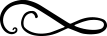 Bites & DelightsFeeling a little peckish? Our tempting trio of homemade pizzas and carefully crafted platters are all packed full with the freshest of ingredients. We like to think of them as deliciously decadent…Margherita Pizza 12" - £9Buffalo Mozzarella, Basil and Tomato SauceArugula Pizza 12" - £12Serrano Ham, Rocket, Parmesan and Tomato SauceChorizo Picante Pizza 12" - £12Chorizo, Peppers, Mozzarella Cheese and Tomato Sauce*Please note that our pizzas are cooked freshly to order and tend to be rather popular, so they may take up to 15 minutes to get to you.Lucky Pig Cheese Platter - £12A mix of British Cheese (Mild Cheddar, Hereford Hop, Cawson Blue) served with Crackers and OlivesLucky Pig Mixed Platter - £14A mix of British Cheese (Mild Cheddar, Hereford Hop, Cawson Blue) and Meats (Wiltshire Ham, Salami) served with Crackers and OlivesWe also offer an extensive range of canapés for Private bookings and Events.